Skierowano do: Prezydenta Miasta Rodzaj: InterpelacjaData wpływu: 2018/01/30 Dot. Parkingu samochodowego przy parku, ul. 26 Kwietnia.W związku z licznymi głosami mieszkańców wnioskuję o uporządkowanie parkingu samochodowego w zakresie:1. Niewłaściwego parkowania samochodów, które uniemożliwienia wejścia pieszych do parku od strony ulicy 26 Kwietnia.2. Zwiększenia bezpieczeństwa dla pieszych - wybudowanie chodnika lub 
    ścieżki  dla pieszych pomiędzy parkingiem a parkiem.z poważaniem Janusz JagielskiW załączeniu plan sytuacyjny fot. 1 i 2 (blokowanie dostępu do parku przy ul. 26 Kwietnia oraz miejsce na chodnik).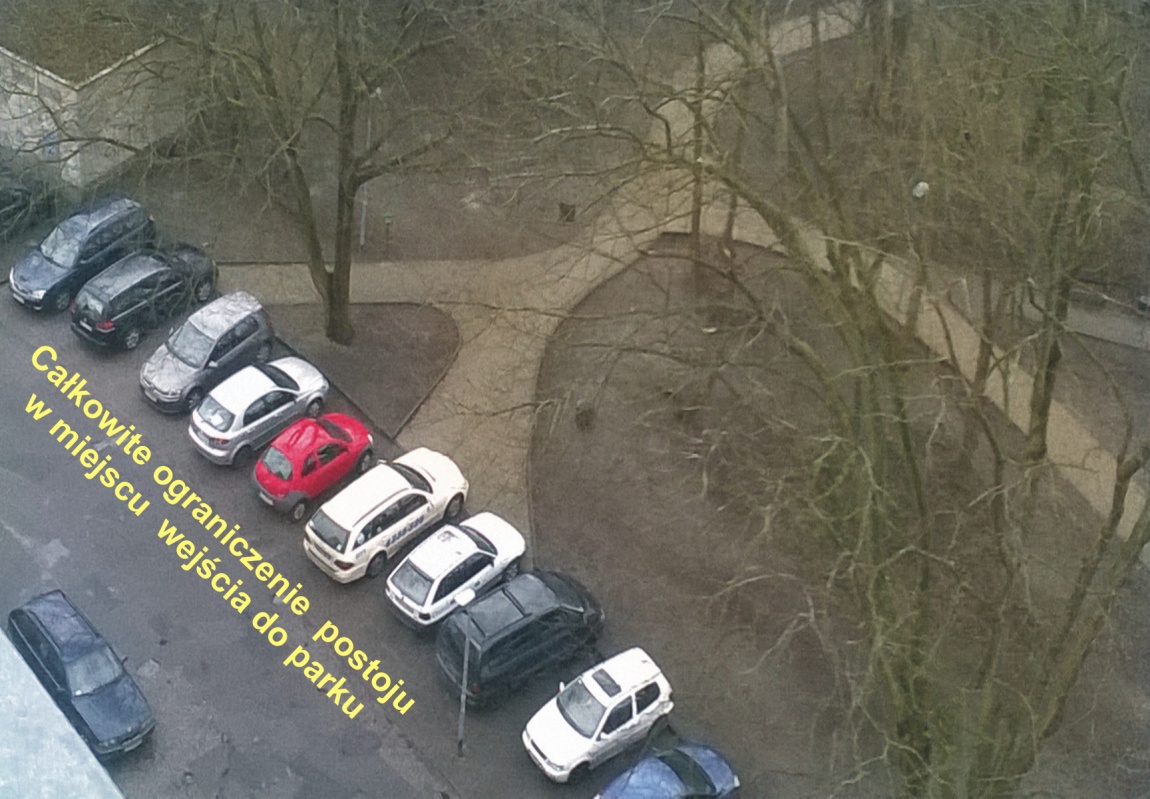 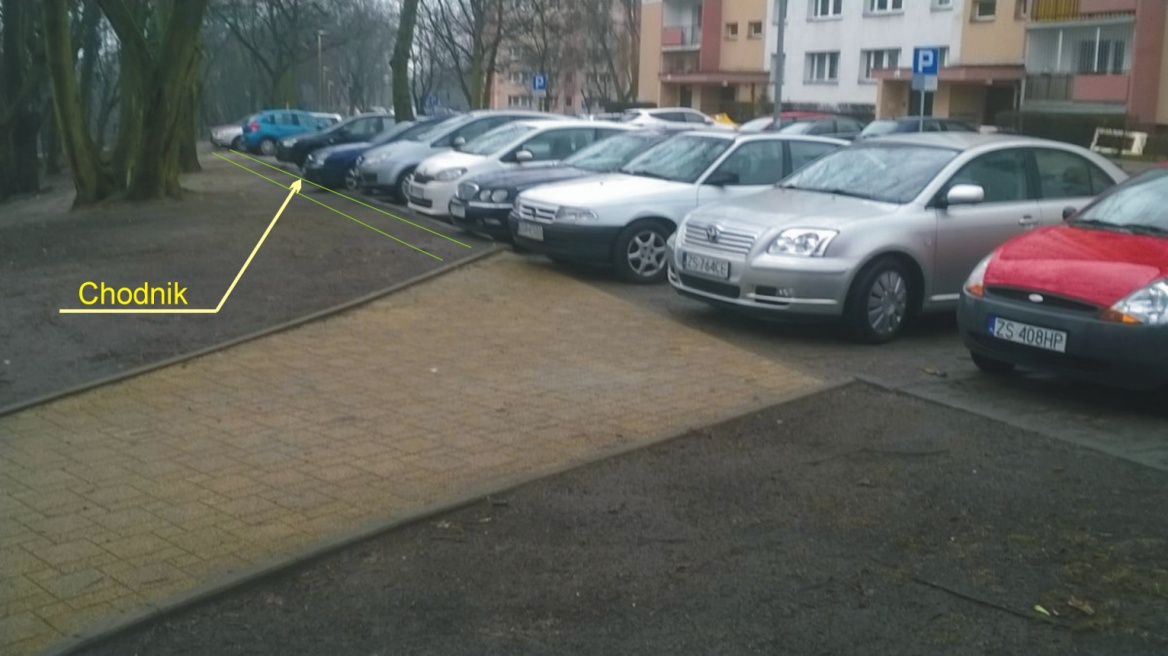 